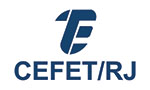 Ministério da EducaçãoCentro Federal de Educação Tecnológica Celso Suckow da Fonseca – CEFET/RJDiretoria de Extensão – DIREXDepartamento de Extensão e Assuntos Comunitários – DEACALUNO VOLUNTÁRIOCampus: _________________TERMO DE COMPROMISSO PARA ALUNO VOLUNTÁRIO ORIUNDO DE OUTRA INSTITUIÇÃO DE ENSINO 2022TERMO DE COMPROMISSO PARA ALUNO VOLUNTÁRIO ORIUNDO DE OUTRA INSTITUIÇÃO DE ENSINO 2022TERMO DE COMPROMISSO PARA ALUNO VOLUNTÁRIO ORIUNDO DE OUTRA INSTITUIÇÃO DE ENSINO 2022TERMO DE COMPROMISSO PARA ALUNO VOLUNTÁRIO ORIUNDO DE OUTRA INSTITUIÇÃO DE ENSINO 2022TERMO DE COMPROMISSO PARA ALUNO VOLUNTÁRIO ORIUNDO DE OUTRA INSTITUIÇÃO DE ENSINO 2022TERMO DE COMPROMISSO PARA ALUNO VOLUNTÁRIO ORIUNDO DE OUTRA INSTITUIÇÃO DE ENSINO 2022TERMO DE COMPROMISSO PARA ALUNO VOLUNTÁRIO ORIUNDO DE OUTRA INSTITUIÇÃO DE ENSINO 2022TERMO DE COMPROMISSO PARA ALUNO VOLUNTÁRIO ORIUNDO DE OUTRA INSTITUIÇÃO DE ENSINO 2022TERMO DE COMPROMISSO PARA ALUNO VOLUNTÁRIO ORIUNDO DE OUTRA INSTITUIÇÃO DE ENSINO 2022TERMO DE COMPROMISSO PARA ALUNO VOLUNTÁRIO ORIUNDO DE OUTRA INSTITUIÇÃO DE ENSINO 2022Nome do(a) Estudante:  Nome do(a) Estudante:  Nome do(a) Estudante:  Nome do(a) Estudante:  Nome do(a) Estudante:  Nome do(a) Estudante:  C.P.F.: C.P.F.: C.P.F.: C.P.F.: Matrícula: Matrícula: Data de Nascimento: Data de Nascimento: Telefone Fixo/Celular: Telefone Fixo/Celular: Identidade/órgão emissor: Identidade/órgão emissor: Identidade/órgão emissor: UF: Sexo: F  (    )            M  (    )Sexo: F  (    )            M  (    )e-mail: e-mail: e-mail: e-mail: e-mail: e-mail: e-mail: e-mail: Endereço Completo: Endereço Completo: Endereço Completo: Endereço Completo: Endereço Completo: Endereço Completo: Endereço Completo: Endereço Completo: Endereço Completo: Endereço Completo: Bairro: Bairro: Bairro: Cidade: Cidade: Cidade: Cidade: CEP: UF: UF: Instituição de Ensino do(a) aluno(a):Instituição de Ensino do(a) aluno(a):Instituição de Ensino do(a) aluno(a):Instituição de Ensino do(a) aluno(a):Instituição de Ensino do(a) aluno(a):Instituição de Ensino do(a) aluno(a):Instituição de Ensino do(a) aluno(a):Instituição de Ensino do(a) aluno(a):Instituição de Ensino do(a) aluno(a):Instituição de Ensino do(a) aluno(a):Projeto de Extensão a que o aluno está vinculado: Projeto de Extensão a que o aluno está vinculado: Projeto de Extensão a que o aluno está vinculado: Projeto de Extensão a que o aluno está vinculado: Projeto de Extensão a que o aluno está vinculado: Projeto de Extensão a que o aluno está vinculado: Projeto de Extensão a que o aluno está vinculado: Projeto de Extensão a que o aluno está vinculado: Projeto de Extensão a que o aluno está vinculado: Projeto de Extensão a que o aluno está vinculado: Coordenador(a): Coordenador(a): Coordenador(a): Coordenador(a): Coordenador(a): Coordenador(a): Coordenador(a): Coordenador(a): Coordenador(a): Coordenador(a): Data:/      /________________________________________Assinatura do Estudante Extensionista________________________________________Assinatura do Estudante Extensionista________________________________________Assinatura do Estudante Extensionista________________________________________Assinatura do Estudante Extensionista__________________________________Assinatura do(a) Coordenador(a)__________________________________Assinatura do(a) Coordenador(a)__________________________________Assinatura do(a) Coordenador(a)__________________________________Assinatura do(a) Coordenador(a)__________________________________Assinatura do(a) Coordenador(a)